ЗАЯВЛЕНИЕ.Прошу принять моего сына (мою дочь) __________________________________________________(Фамилия, имя, отчество (при наличии) ребѐнка полностью)____________________________________________________________________________________в_____ класс на обучение по основным образовательным программам по______________________(очная, очно-заочная, заочная)форме.Дата и место рождения ребенка:_____________________________________________________________________________________________________________________________________________Место жительства ребенка (фактическое):____________________________________________________________________________________________________________________________________Место регистрации ребенка (если не совпадает с адресом проживания): ___________________________________________________________________________________________________________Сведения о родителях:Отец: ______________________________________________________________________________(Фамилия, имя, отчество (при наличии) полностью)Место жительства (фактическое проживание): ________________________________________________________________________________________________________________________________адрес регистрации:_______________________________________________________________________________________________________________________________________________________Телефон:____________________________________________________________________________Мать: ______________________________________________________________________________(Фамилия, имя, отчество (при наличии) полностью)Место жительства (фактическое проживание): ________________________________________________________________________________________________________________________________адрес регистрации:_______________________________________________________________________________________________________________________________________________________Телефон: ____________________________________________________________________________заявлению прилагаются следующие документы: - ксерокопию свидетельства о рождении ребенка;- ксерокопию свидетельства о регистрации ребенка по месту жительства или по месту пребывания на закрепленной территории или документ, содержащий сведения о регистрации ребенка по месту жительства или по месту пребывания на закрепленной территории;(Нужное подчеркнуть)__________________________________________________________________________________________________________________________________________________________________________________________________________________________________________________________________________________________________________________________________________________________________________________________________________________________________________________________________________________________________________________________________________________________________________________________________________________________________________________________________________________________________________________________________________________________________________________________________________________________________________________________________________________________________________________________________________________________________________________________________________________________________________________________________________________________________________________________________________Уставом школы, с лицензией на осуществление образовательной деятельности, со свидетельством о государственной аккредитации, с образовательными программами и другими документами, регламентирующими организацию и осуществление образовательной деятельности, права и обязанности обучающихся ознакомлен(а).	Срок действия моего согласия считать с момента подписания данного заявления на время обучения ребѐнка в образовательном учреждении. Отзыв настоящего согласия осуществляется на основании моего письменного заявления на имя директора.(Подпись заявителя)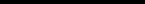 «______» _____________ 20___г.	_______________________/____________________________(Дата подачи заявления)	(Подпись заявителя)	(Инициалы, фамилия заявителя)Заявление принял ___________________________/ _________________ /_______________________(Должность)	(Подпись)	(Инициалы, фамилия)Дата регистрации заявления: _____________________________________Регистрационный номер: __________________Зачислить в _______ классДиректору МБОУ Грушевской ООШГордиенковой Н.Е.МБОУ Грушевской ООШот______________________________________________"_____"______________ 20___ г.родителя (законного представителя) нужное подчеркнуть"_____"______________ 20___ г.проживающего(ей) по адресу:______________________Директор МБОУ Грушевская ООШпроживающего(ей) по адресу:______________________Директор МБОУ Грушевская ООШ__________________________________________________________________________________________________________Н.Е. Гордиенкова__________________________________________________________Н.Е. Гордиенкова(Подписьзаявителя)Даю   согласие   на   обработку   персональных   данных   родителей   (законныхпредставителей)   и   персональных   данных   ребенка   в   порядке,   установленномзаконодательством Российской Федерации.законодательством Российской Федерации.(Подписьзаявителя)На основании п.6 ст. 14, п.1 ч.3 ст.44  Федерального закона от 29.12.2012 № 273-ФЗ«Об образовании в Российской Федерации» прошу организовать для моего ребенкаобучение на _____________________ языке.обучение на _____________________ языке.(Подпись(Указать национальность языка)заявителя)На основании п.6 ст. 14, п.1 ч.3 ст.44  Федерального закона от 29.12.2012 № 273-ФЗ«Об образовании в Российской Федерации» прошу в рамках изучения предметныхобластей «Родной язык и литературное чтение на родном языке», «Родной язык иродная литература» организовать для моего ребенка на________________ языке.родная литература» организовать для моего ребенка на________________ языке.(Подпись(Указать национальность языка)заявителя)заявителя)Даю согласие на публикацию на безвозмездной основе фото- и видеоматериалов моегоребенка на официальном сайте школы, персональных сайтах педагогов, в социальныхсетях и других СМИ в образовательных целях и в интересах формирования имиджаучреждения.